贵州省黔西南州2019年农村义务教育阶段学校教师特设岗位计划学科教师指标分配表　　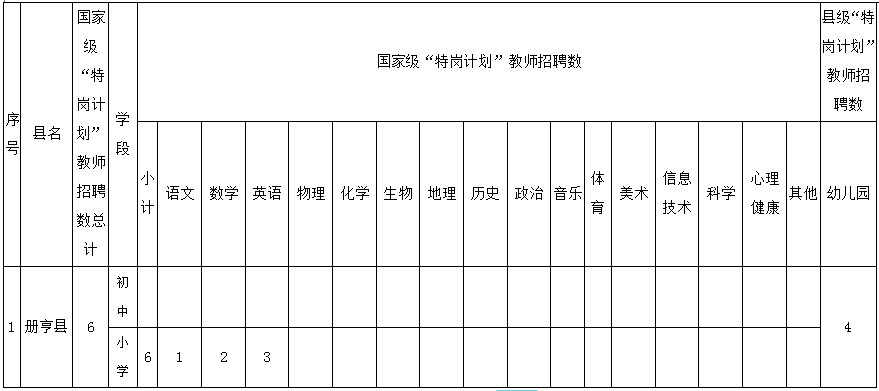 